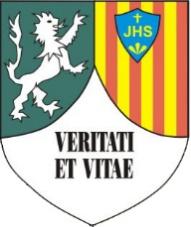 UNIVERSIDADE CATÓLICA DE PERNAMBUCOPRÓ-REITORIA DE PESQUISA, PÓS-GRADUAÇÃO E INOVAÇÃOESCOLA DE EDUCAÇÃO E HUMANIDADES Nome completo do alunoTÍTULO DA TESE OU DA DISSERTAÇÃOPROGRAMA DE PÓS-GRADUAÇÃO EM CIÊNCIAS DA LINGUAGEMRecifeAnoNome completo do alunoTÍTULO DA TESE OU DA DISSERTAÇÃOTese (ou Dissertação) apresentada ao Programa de Pós-Graduação em Ciências da Linguagem, da Escola de Educação e Humanidades, da Universidade Católica de Pernambuco, como requisito parcial para a obtenção do título de Doutor (ou Mestre) em Ciências da Linguagem. Orientador(a): Prof.a Dr.a Nome  completo do orientador Co-orientador(a): Prof.a Dra. Nome completo do co-orientador, se houverLinha de Pesquisa: Nome da Linha de pesquisaUniversidade Católica de PernambucoAnoUNIVERSIDADE CATÓLICA DE PERNAMBUCO Prof. Dr. Pe. Pedro Rubens Ferreira Oliveira, S.J. (Reitor)Prof. Dr. Pe. Lúcio Flávio Ribeiro Cirne, S.J. (Vice-Reitor)PRÓ-REITORIA DE PESQUISA, PÓS-GRADUAÇÃO E INOVAÇÃOProfa. Dr.a Valdenice José Raimundo (Pró-Reitora) 
ESCOLA DE EDUCAÇÃO E HUMANIDADES
Prof. Dr. Danilo Vaz Curado R. M. Costa (Diretor)

PROGRAMA DE PÓS-GRADUAÇÃO EM CIÊNCIAS DA LINGUAGEM
Profa. Dr.a Roberta Varginha Ramos Caiado (Coordenadora)
Profa. Dr.a Isabela Barbosa do Rêgo Barros (Vice-coordenadora)Ficha Catalográfica(A ser preenchida pela Biblioteca Central da UNICAP):Autorizo, exclusivamente para fins acadêmicos e científicos, desde que citada a fonte, a reprodução e a divulgação total ou parcial desta tese (dissertação), por processos fotocopiadores ou eletrônicos.Nome completo do alunoTÍTULO DA TESE OU DA DISSERTAÇÃO
Esta Tese (Dissertação) foi julgada adequada para obtenção do Título de Doutor (Mestre) em Ciências da Linguagem. Foi aprovada em sua forma final/com alterações indicadas pela banca.Recife,       de                   de  20   .____________________________________
Prof.ª Dr.ª Roberta Varginha Ramos CaiadoCoordenadora do PPGCLBanca Examinadora:___________________________________Prof.a Dr.a Nome completo do(a) orientador(a)Orientadora - Universidade Católica de Pernambuco___________________________________Prof.a Dr.a nome completo do examinador externoUniversidade___________________________________Prof.a Dr.a nome completo do examinador externoUniversidade ___________________________________Prof.a Dr.a nome completo do examinador internoUniversidade Católica de Pernambuco ___________________________________Prof.a Dr.a nome completo do examinador internoUniversidade Católica de PernambucoIndicação de subsídio de bolsa, caso necessário e/ou exigência do órgão de fomento (indicar número de processo e ou qualquer outro identificador, de acordo com a bolsa) (Página (opcional) para dedicatória. A palavra “dedicatória” não deve aparecer no topo da página.)Dedico este trabalho...AGRRADECIMENTOS(Página opcional)Página (opcional) para epígrafe. Elaborada conforme a ABNT NBR 10520. Obs.: Podem também constar epígrafes nas folhas ou páginas de abertura das seções primárias.SOBRENOME, Nome. Título da tese (dissertação): subtítulo, se houver. ano. nf (número de páginas). Tese (Doutorado em Ciências da Linguagem). Escola de Educação e Humanidades, Programa de Pós-graduação em Ciências da Linguagem, Universidade Católica de Pernambuco. Recife, ano.RESUMO(Redigido em um único parágrafo, espaçamento simples, letra tamanho 12. Recomenda-se que não ultrapasse uma página, incluindo palavras-chave. Recomenda-se também que não sejam utilizados símbolos e/ou siglas / abreviaturas.)Palavras-chave: (3 a 5, iniciadas com letra maiúscula, separadas por ponto final e também finalizadas com ponto final)Página para o Resumo em língua estrangeira. Mesmos dados apresentados na página anterior, porém em uma língua estrangeira (se Mestrado) ou em duas línguas estrangeiras (se Doutorado).LISTA DE ILUSTRAÇÕES(FIGURAS, QUADROS, TABELAS, GERÁFICOS, quando presentes no trabalho)FIGURAS (exemplo)Figura 1:    Título da figura ................................................................................. páginaQUADROS (exemplo)Quadro 1:    Título do quadro ............................................................................. páginaQuadro 2:    Título do quadro ............................................................................. páginaLISTA DE ABREVIATURAS E SIGLAS(Devem ser apresentadas em ordem alfabética)SUMÁRIO(Formatá-lo de acordo com a ABNT – NBR 14724/2011 – observar sempre a última edição da norma)(Exemplo)1   INTRODUÇÃO(Observação: a numeração das páginas deve ser iniciada nesta primeira página do texto, embora as páginas anteriores contêm como páginas do documento (neste caso, da página 1 até a página 14). Para isso, é indicado que se faça uma quebra de seção ao final do Sumário e que esta seção do texto seja desvinculada da seção anterior, de modo que se possa eliminar a numeração das páginas de 1 a 14.)REFERÊNCIAS(As referências a serem apresentadas são somente aquelas que foram utilizadas ao longo do texto. Utilizar a ABNT para elaboração das Referências: ABNT NBR 6023:2018. Observar sempre a última edição da NBR, pois de tempos em tempos as normas são reformuladas.)---------------------------Normas ABNT importantes para a elaboração de teses e dissertações:NBR 6023 – referências (última atualização 2018)NBR 6027 – sumário (última atualização 2012)NBR 10520 – citações (última atualização 2023)NBR 12225 – lombada (última atualização 2023)NBR 14724 – Informação e documentação (última atualização 2011)SOBRENOME, Nome do Autor, ano.      Título da Tese (Dissertação), ano. nf (número de folhas); 30cm.      Orientador: Xxx Yyyyy Kkkkkkk.      Doutorado (Mestrado) em Ciências da Linguagem – Universidade Católica de Pernambuco, ano.      1. Primeira palavra-chave. 2. Segunda palavra-chave. 3. Terceira palavra-chave. 4. Quarta palavra-chave. 5 Quinta palavra-chave. I. SOBRENOME, Nome do Orientador. II. Universidade Católica de Pernambuco. Doutorado em Ciências da Linguagem. Escola de Educação e Humanidades. III. Título da Tese (Dissertação).1INTRODUÇÃO (no caso de subtítulos para essa seção, ver abaixo) ...........................................................................................0001.1Subseção secundária (inicial maiúscula e demais letras minúsculas, em negrito) .................................................................0001.2Subseção secundária (inicial maiúscula e demais letras minúsculas, em negrito) .................................................................0002FUNDAMENTAÇÃO TEÓRICA2.1Subseção secundária (inicial maiúscula e demais letras minúsculas, em negrito) .................................................................0002.1.1Subseção terciária (inicial maiúscula e demais letras minúsculas, sem destaque) ................................................................................0002.1.1.1Subseção quaternária (inicial maiúscula, todo o texto em itálico) ..0002.2Subseção secundária (inicial maiúscula e demais letras minúsculas, em negrito) .................................................................000(e assim por diante).........3METODOLOGIA................................................................................4ANÁLISE E DISCUSSÕES.................................................................5CONSIDERAÇÕES FINAIS (Título que indique a última seção do texto) ..............................................................................................000REFERÊNCIAS ..............................................................................000APÊNDICE(S) ................................................................................000ANEXO(S) .....................................................................................000